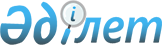 Об изменении транскрипции названия города Актюбинск на город АктобеРешение Маслихата и Акима Актюбинской области, принятое на семнадцатой сессии от 14 ноября 1997 года N 4. Зарегистрировано Управлением юстиции Актюбинской области 22 июня 1998 года № 37

      В соответствии с пунктом 4 статьи 11 Закона Республики Казахстан "Об административно-территориальном устройстве Республики Казахстан" и на основании предложений Маслихата и акима города Актюбинска, ономастической комиссии при Акиме области областной Маслихат и Аким области РЕШИЛИ: 



      1. Принять предложение Маслихата и акима города Актюбинска и ономастической комиссии при Акиме области о транскрипции названия города Актюбинск на город Актобе. 



      2. Внести на рассмотрение Правительства Республики Казахстан.       Председатель сессии                   Аким области

      областного Маслихата 

 

 
					© 2012. РГП на ПХВ «Институт законодательства и правовой информации Республики Казахстан» Министерства юстиции Республики Казахстан
				